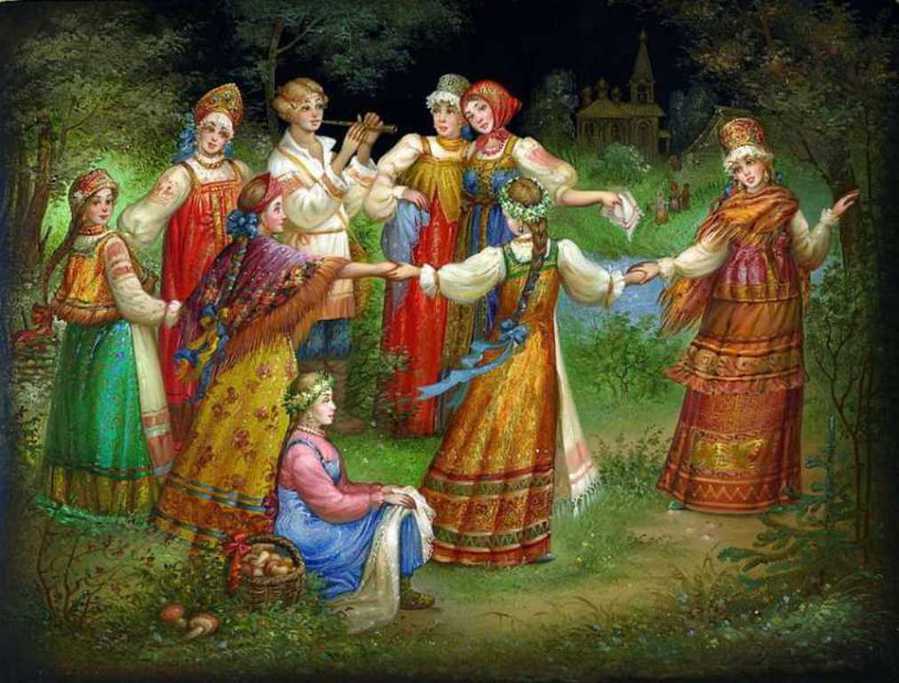 Об истории возникновения народного танца.   Народный танец - это яркое,  красочное творение народа.Он рассказывает и показывает всю многовековую историю общества, фантазии людей, его чувства. Народный танец – это самая яркая и специфическая форма отображения действительности, взаимоотношений, норм поведения, морали.   История происхождения народного танца уходит  вглубь веков, когда древние люди копировали движения животных, имитировали природные явления – так зародился первобытный танец.   Немаловажную роль в развитии народного танца сыграли ритуальные мистерии, религиозные и этнические обряды. Постепенно танцевальные формы,   хореография  оттачивались как искусство и приобретали художественную ценность и законченность.   Народный танец невозможно спутать с другим видом танца.  У народного танца нет конкретного  автора. Он передается генетически  от поколения к поколению. Не удивительно, что под мотивы народного танца душа пускается в пляс. У каждого народа имеется танец характерный только для него, который отличается  стилем исполнения, хореографией, настроением, музыкой, костюмами и т.д. эти признаки нарабатывались столетиями  и  отображают многовековую историю народа.   Русский народный танец.   Считается, что зародился русский народный танец  в 907 году,  на пиру у Вещего Олега,  где выступали скоморохи, и переодетые в медведей танцоры. Танцы с медведями на Руси считаются традиционными.   К русским народным танцам относятся: хороводы,  пляски, народные массовые гуляния, как часть традиционных праздников.   Можно сказать, что русский танец – это характеристика русского человека:широкая душа, желание дарить веселье себе и окружающему миру.   Русский танец требует энергичности, мужественности и резких движений от сильного пола,  и величавости и плавности  от женских движений.   Русский танец – это  рассказ об истории  России, ведь часто он сопровождался песнями с текстами о героях, царях, добрых делах .    Считается, что всевозможные  трюки, прыжки, исполняемые в танце, были придуманы народом, чтобы согреться в осенние и  зимние холода, когда  проходили русские праздники.    Танец имеет  разнообразные названия: или по названию песни  («Сени», «Калинка» и т.д. ),  или по количеству  исполнителей  («Парная», «Четвёрка»),  или по построению  («Плетень», «Воротца», «Ручеёк»).    Принято русский народный танец делить на два основных жанра – хоровод и пляска.   Хоровод- танец, песня, игра;- синхронные движения в исполнении хороводной песни. Участники держаться за руки.Что отличает хоровод от др. танцев – это разнообразие движений и переходов,  инсценирование  содержания песни.  Хороводы бывают орнаментальными и игровыми.   Пляска – ранее  обрядовый, сейчас – бытовой танец.  Возник из хоровода, увеличив темп  и  разнообразив  движения и построения. Исполняют как парни, так и девушки.   Перепляс – это соревнование  в ловкости, удали, индивидуальности. Это в основном мужской  танец.  Пляскам – импровизациям  учатся с малых лет. Танцор не должен  повторять   движения других – отсюда большое разнообразие  русских переплясов. («Топотуха»,  «Казачий пляс», «Полянка», «Тимоня», «Чеботуха»)  Массовый пляс -  это парный танец, где нет ограничений ни в возрасте, ни в количестве участников.   Русский народный костюм –  это одна из составляющих народного танца. Он красив, ярок, богато украшен вышивкой. В нём проявился талант и художественный вкус русского народа.Для мужского костюма характерен особый крой рубашки – косоворотки ( разрез ворота сбоку). Штаны с узорами или в полоску. Позднее они стали темными и однотонными.  Для девичьего костюма характерен сарафан. Девичьи уборы и причёски отличались  от  женских.   Девушки заплетали косу,  носили ленты и различные повязки.